Schulbuchliste und Lernmittel der Grundschule WattenheimKlasse 4Schuljahr 2023/24Bücher DEUTSCHEinsterns Schwester 4 (Ausgabe 2015) Sprache und Lesen – Themenhefte 1-4ISBN 978-3-06-083578-2Einsterns Schwester 4 (alle Ausgaben) Arbeitsheft		ISBN 978-3-06-083584-3Einsterns Schwester 4 (Ausgabe 2015) Lesebuch		ISBN 978-3-06-084146-2MATHEMATIKWelt der Zahl 4 (Ausgabe 2021) 				ISBN 978-3-14-106104-8Welt der Zahl 4 (Ausgabe 2021) Arbeitsheft			ISBN 978-3-14-106114-7Welt der Zahl 4 (Ausgabe 2021) Rechentrainer		ISBN 978-3-14-106198-7*Arbeitsheft Geometrie 3/4					ISBN 978-3-507-04505-0 *  Achtung: Bücher/Hefte die mit einem * gekennzeichnet sind und von Ihnen im letzten Schuljahr erworben wurden, werden weiterverwendet. Bücher, die über die Schulbuchausleihe geliehen wurden, müssen am Schuljahresende zurückgegeben werden. Diese werden dann im neuen Schuljahr entsprechend wieder ausgeteilt. Sonstige Materialien:Vollständiges Mäppchen (Spitzer, Radiergummi, Bleistift, Füller/Tintenroller etc.)SchereLösungsmittelfreier Klebestift +  Ersatz30 cm LinealGeodreieckZirkel1 Zeichenblock DIN A 3
1 Sammelmappe DIN A 3 für BilderWasserfarbenkasten, vorzugsweise MarkenfabrikatMindestens 3 Haar- und 3 Borstenpinsel in unterschiedlichen Größen Wasserbehälter aus Kunststoff, Schwämmchen, altes Hemd oder KittelSportkleidung (Hallenturnschuhe) im Turnbeutel, Haargummi bei langen HaarenBitte geben Sie Ihrem Kind am 1. Schultag 12,00€ mit. Dieses Geld ist für Kopien und für das Hausaufgabenheft, das an unserer Schule einheitlich eingeführt ist.Bitte versehen Sie alle Materialien, auch Stifte, von außen und vorne gut sichtbar mit dem Namen Ihres Kindes!Schulbeginn für die Klassen 2-4: Montag, 04.09.2023 um 08.00 UhrWir wünschen Ihnen und Ihren Kindern eine schöne Ferienzeit und freuen uns, wenn wir Ihre Kinder nach den Sommerferien in der 4. Klasse begrüßen können. Freundliche Grüße			Kollegium der Grundschule Wattenheim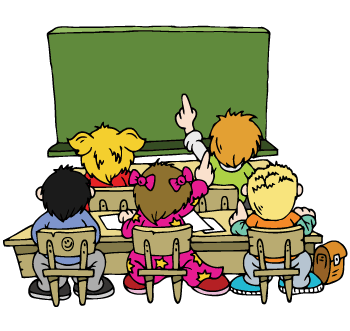 Hefte UmschlagfarbeFach1 Schreibheft DIN A 4, Lineatur 4 mit beidseitigem Rand + 2 ErsatzhefterotDeutsch1  kariertes Heft  DIN A 4 mit beidseitigem Rand + 2 ErsatzhefteblauMathematikSchnellhefterFarbeFachrotDeutschblauMathematikgrünSachunterrichtgelbMusikschwarzEnglischweißReligionAußerdem 1 großer, breiter Ringordner mit Trennblättern für die einzelnen Fächer1 Eckspanner DIN A 4 (das ist unsere Postmappe)1 Block (DIN A 4) 4. Klasse Lineatur mit Rand1 Block (DIN A 4) kariert mit Rand1 großer, breiter Ringordner mit Trennblättern für die einzelnen Fächer1 Eckspanner DIN A 4 (das ist unsere Postmappe)1 Block (DIN A 4) 4. Klasse Lineatur mit Rand1 Block (DIN A 4) kariert mit Rand1 großer, breiter Ringordner mit Trennblättern für die einzelnen Fächer1 Eckspanner DIN A 4 (das ist unsere Postmappe)1 Block (DIN A 4) 4. Klasse Lineatur mit Rand1 Block (DIN A 4) kariert mit Rand